LESSON:  I Can Stay Safe Online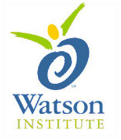 OUTLINEWays we use the computer (homework, games, surfing the Internet, social media)Ask students what they like to do on the computerTalk about things that they do ONLINEIntroduce the topic of “Online Safety”Ask students what they do to stay safe onlineIntroduce the SMART strategyS – Keep SAFE (never tell name, address, phone number)M – Don’t MEET (never meet an online “friend” without adult permission)A – Never ACCEPT (never accept emails/texts from unknown persons)R – Ask ‘is it RELIABLE’  (not everything we see on the Internet is true)T – Always TELL (tell an adult if something/someone upsets you)So what do YOU think? (discussion about how to share information with others when you’ve had a disagreement with a friend)MATERIALS NEEDED:Facilitator’s GuideActivity Sheets (Booklet; Internet Safety Quiz)Lesson Summary CardHomework Sheet – (Internet Safety Pledge) optionalcomputers – optional, for practice